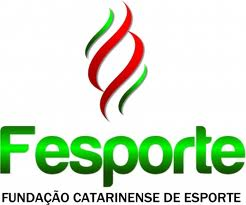 13ª OLESCREGIONAL OESTE 16 A 20 de JULHO BOLETIM 02	A Coordenação da Etapa Regional Oeste dos 26º Joguinhos Abertos de Santa Catarina, que serão realizados em Chapecó, convida os Dirigentes Municipais de Esportes para o Congresso Técnico a se realizar no dia 17 de Julho de 2013, na Sala A do Centro de Eventos Plinio Arlindo de Nes, com inicio às 14h30min.A Coordenação Técnica da Etapa Regional Oeste da OLESC comunica que dia 30 de Julho de 2013 é o prazo final para desistência dos classificados da etapa regional, modalidade automaticamente classificada para etapa estadual, convocação e inclusão de atleta para etapa estadual, efetuado pelo município por meio do site da FESPORTE no ícone CADASTRO DE ATLETA e protocolado junto ao Integrador Esportivo.CONVITECOMUNICADORESULTADOS DO DIA 16/07/2013 – TERÇA FEIRAFUTSALFUTSALFUTSALLocal de competição: Ginásio de Esportes da AABBLocal de competição: Ginásio de Esportes da AABBLocal de competição: Ginásio de Esportes da AABBLocal de competição: Ginásio de Esportes da AABBLocal de competição: Ginásio de Esportes da AABB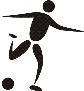 JogoSexoHoraMunicípio [A]Município [A]XMunicípio [B]Município [B]Chave1M12:00BELMONTE3X7SEARAA2M13:15PONTE SERRADA4X8ITAPIRANGAA3M14:30MIGUEL DO OESTE DO OESTE1X2GUARACIABAC4M15:45SÃO CARLOS4X4NOVA ITABERABAC5M17:00CAIBI1X5CAXAMBÚ DO SULB6M18:15CHAPECÓ4X2CONCÓRDIABFUTSALFUTSALFUTSALLocal de competição: Ginásio de Esportes  EEB Lourdes LagoLocal de competição: Ginásio de Esportes  EEB Lourdes LagoLocal de competição: Ginásio de Esportes  EEB Lourdes LagoLocal de competição: Ginásio de Esportes  EEB Lourdes LagoLocal de competição: Ginásio de Esportes  EEB Lourdes LagoJogoSexoHoraMunicípio [A]Município [A]XMunicípio [B]Município [B]Chave9F13:00MODELO3X0SÃO CARLOSA10F14:00SANTA HELENA 0X1SEARAB11F15:00PIRATUBA1X3ITAPIRANGAB12F16:00SÃO JOSÉ DO CEDRO5X0SÃO LOURENÇO DO OESTEC13F17:00PINHALZINHO6X1CUNHA PORÃCHANDEBOLHANDEBOLHANDEBOLLocal de competição: Ginásio de Esportes da EEB Zélia ScharfLocal de competição: Ginásio de Esportes da EEB Zélia ScharfLocal de competição: Ginásio de Esportes da EEB Zélia ScharfLocal de competição: Ginásio de Esportes da EEB Zélia ScharfLocal de competição: Ginásio de Esportes da EEB Zélia Scharf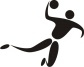 JogoSexoHoraMunicípio [A]Município [A]XMunicípio [B]Município [B]Chave14F13:00CONCÓRDIA27X11DESCANSOA15M14:15XANXERÊ19X17IPORÃ DO OESTEB16F15:30TUNÁPOLIS12X26SÃO JOSÉ DO CEDROB17M16:45XAXIM19X17CHAPECÓAVOLEIBOLVOLEIBOLVOLEIBOLLocal de competição: Ginásio de Esportes  Ivo SilveiraLocal de competição: Ginásio de Esportes  Ivo SilveiraLocal de competição: Ginásio de Esportes  Ivo SilveiraLocal de competição: Ginásio de Esportes  Ivo SilveiraLocal de competição: Ginásio de Esportes  Ivo Silveira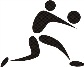 JogoSexoHoraMunicípio [A]Município [A]XMunicípio [B]Município [B]Chave18M13:00PALMITOS3X0XAXIMAPARCIAIS: 25/12 – 25/13 – 25/11PARCIAIS: 25/12 – 25/13 – 25/11PARCIAIS: 25/12 – 25/13 – 25/11PARCIAIS: 25/12 – 25/13 – 25/11PARCIAIS: 25/12 – 25/13 – 25/11PARCIAIS: 25/12 – 25/13 – 25/11PARCIAIS: 25/12 – 25/13 – 25/11PARCIAIS: 25/12 – 25/13 – 25/11PARCIAIS: 25/12 – 25/13 – 25/1119M14:30CONCÓRDIA3X0MARAVILHABPARCIAIS: 25/15 – 25/14 – 25/10PARCIAIS: 25/15 – 25/14 – 25/10PARCIAIS: 25/15 – 25/14 – 25/10PARCIAIS: 25/15 – 25/14 – 25/10PARCIAIS: 25/15 – 25/14 – 25/10PARCIAIS: 25/15 – 25/14 – 25/10PARCIAIS: 25/15 – 25/14 – 25/10PARCIAIS: 25/15 – 25/14 – 25/10PARCIAIS: 25/15 – 25/14 – 25/1020M16:00XANXERÊ0X3PINHALZINHOBPARCIAIS: 11/25 – 15/25 – 12/25PARCIAIS: 11/25 – 15/25 – 12/25PARCIAIS: 11/25 – 15/25 – 12/25PARCIAIS: 11/25 – 15/25 – 12/25PARCIAIS: 11/25 – 15/25 – 12/25PARCIAIS: 11/25 – 15/25 – 12/25PARCIAIS: 11/25 – 15/25 – 12/25PARCIAIS: 11/25 – 15/25 – 12/25PARCIAIS: 11/25 – 15/25 – 12/2521F20:30MARAVILHA0X3CHAPECÓBPARCIAIS: 6/25 – 10/25 – 12/25PARCIAIS: 6/25 – 10/25 – 12/25PARCIAIS: 6/25 – 10/25 – 12/25PARCIAIS: 6/25 – 10/25 – 12/25PARCIAIS: 6/25 – 10/25 – 12/25PARCIAIS: 6/25 – 10/25 – 12/25PARCIAIS: 6/25 – 10/25 – 12/25PARCIAIS: 6/25 – 10/25 – 12/25PARCIAIS: 6/25 – 10/25 – 12/25RESULTADOS DO DIA 16/07/2013 – TERÇA FEIRAVOLEIBOLVOLEIBOLVOLEIBOLLocal de competição: Ginásio de Esportes  do Bairro Santa MariaLocal de competição: Ginásio de Esportes  do Bairro Santa MariaLocal de competição: Ginásio de Esportes  do Bairro Santa MariaLocal de competição: Ginásio de Esportes  do Bairro Santa MariaLocal de competição: Ginásio de Esportes  do Bairro Santa MariaJogoSexoHoraMunicípio [A]Município [A]XMunicípio [B]Município [B]Chave22F13:00CONCÓRDIA1X3ANCHIETAAPARCIAIS: 20/25 – 25/19 – 22/25 – 23/25PARCIAIS: 20/25 – 25/19 – 22/25 – 23/25PARCIAIS: 20/25 – 25/19 – 22/25 – 23/25PARCIAIS: 20/25 – 25/19 – 22/25 – 23/25PARCIAIS: 20/25 – 25/19 – 22/25 – 23/25PARCIAIS: 20/25 – 25/19 – 22/25 – 23/25PARCIAIS: 20/25 – 25/19 – 22/25 – 23/25PARCIAIS: 20/25 – 25/19 – 22/25 – 23/25PARCIAIS: 20/25 – 25/19 – 22/25 – 23/2523F14:30PINHALZINHO3X0PALMITOSCPARCIAIS: 25/9 – 25/8 – 25/9PARCIAIS: 25/9 – 25/8 – 25/9PARCIAIS: 25/9 – 25/8 – 25/9PARCIAIS: 25/9 – 25/8 – 25/9PARCIAIS: 25/9 – 25/8 – 25/9PARCIAIS: 25/9 – 25/8 – 25/9PARCIAIS: 25/9 – 25/8 – 25/9PARCIAIS: 25/9 – 25/8 – 25/9PARCIAIS: 25/9 – 25/8 – 25/924F16:00XANXERÊ3X0SEARACPARCIAIS: 25/11 – 25/8 – 25/7PARCIAIS: 25/11 – 25/8 – 25/7PARCIAIS: 25/11 – 25/8 – 25/7PARCIAIS: 25/11 – 25/8 – 25/7PARCIAIS: 25/11 – 25/8 – 25/7PARCIAIS: 25/11 – 25/8 – 25/7PARCIAIS: 25/11 – 25/8 – 25/7PARCIAIS: 25/11 – 25/8 – 25/7PARCIAIS: 25/11 – 25/8 – 25/7PROGRAMAÇÃO PARA O DIA 17/07/2013 – QUARTA FEIRABASQUETEBOLBASQUETEBOLBASQUETEBOLLocal de competição: Ginásio de Esportes do Bairro Santa MariaLocal de competição: Ginásio de Esportes do Bairro Santa MariaLocal de competição: Ginásio de Esportes do Bairro Santa MariaLocal de competição: Ginásio de Esportes do Bairro Santa MariaLocal de competição: Ginásio de Esportes do Bairro Santa Maria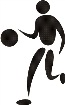 JogoSexoHoraMunicípio [A]Município [A]XMunicípio [B]Município [B]Chave25M09:00SÃO MIGUEL DO OESTEXCONCÓRDIAU26M10:30XAXIMXCHAPECÓUFUTSALFUTSALFUTSALLocal de competição: Ginásio de Esportes da AABBLocal de competição: Ginásio de Esportes da AABBLocal de competição: Ginásio de Esportes da AABBLocal de competição: Ginásio de Esportes da AABBLocal de competição: Ginásio de Esportes da AABBJogoSexoHoraMunicípio [A]Município [A]XMunicípio [B]Município [B]Chave27M09:00GUARACIABAXSÃO CARLOSC28M10:15SÃO MIGUEL DO OESTEXNOVA ITABERABAC29M14:30BELMONTEXITAPIRANGAA30M15:45SEARAXPONTE SERRADAA31M17:00CAIBIXCONCÓRDIAB32M18:15CAXAMBU DO SULXCHAPECÓBFUTSALFUTSALFUTSALLocal de competição: Ginásio de Esportes  EEB Lourdes LagoLocal de competição: Ginásio de Esportes  EEB Lourdes LagoLocal de competição: Ginásio de Esportes  EEB Lourdes LagoLocal de competição: Ginásio de Esportes  EEB Lourdes LagoLocal de competição: Ginásio de Esportes  EEB Lourdes LagoJogoSexoHoraMunicípio [A]Município [A]XMunicípio [B]Município [B]Chave33F13:00PIRATUBAXSEARAB34F14:00ITAPIRANGAXSANTA HELENAB35F15:00PINHALZINHOXSÃO LOURENÇO DO OESTEC36F16:00CUNHA PORÃXSÃO JOSÉ DO CEDROC37F17:00 SÃO CARLOSXCONCÓRDIAAHANDEBOLHANDEBOLHANDEBOLLocal de competição: Ginásio de Esportes da EEB Zélia ScharfLocal de competição: Ginásio de Esportes da EEB Zélia ScharfLocal de competição: Ginásio de Esportes da EEB Zélia ScharfLocal de competição: Ginásio de Esportes da EEB Zélia ScharfLocal de competição: Ginásio de Esportes da EEB Zélia ScharfJogoSexoHoraMunicípio [A]Município [A]XMunicípio [B]Município [B]Chave38F14:00TUNÁPOLISXXANXERÊB39M15:15IPORÃ DO OESTEXSAUDADESB40F16:30DESCANSOXSAUDADESB41M17:45CHAPECÓXSÃO JOSÉ DO CEDROAPROGRAMAÇÃO PARA O DIA 17/07/2013 – QUARTA FEIRAVOLEIBOLVOLEIBOLVOLEIBOLLocal de competição: Ginásio de Esportes  Ivo SilveiraLocal de competição: Ginásio de Esportes  Ivo SilveiraLocal de competição: Ginásio de Esportes  Ivo SilveiraLocal de competição: Ginásio de Esportes  Ivo SilveiraLocal de competição: Ginásio de Esportes  Ivo SilveiraJogoSexoHoraMunicípio [A]Município [A]XMunicípio [B]Município [B]Chave42M10:00CONCÓRDIAXPINHALZINHOB43M13:00MARAVILHAXXANXERÊB44F14:30XANXERÊXPALMITOSC45F16:00MARAVILHAXCUNHA PORÃB46M17:30XAXIMXCHAPECÓAVOLEIBOLVOLEIBOLVOLEIBOLLocal de competição: Ginásio de Esportes  do Bairro Santa MariaLocal de competição: Ginásio de Esportes  do Bairro Santa MariaLocal de competição: Ginásio de Esportes  do Bairro Santa MariaLocal de competição: Ginásio de Esportes  do Bairro Santa MariaLocal de competição: Ginásio de Esportes  do Bairro Santa MariaJogoSexoHoraMunicípio [A]Município [A]XMunicípio [B]Município [B]Chave47F14:00SEARAXPINHALZINHOC48F15:30CONCÓRDIAXSÃO CARLOSAPROGRAMAÇÃO PARA O DIA 18/07/2013 – QUINTA FEIRABASQUETEBOLBASQUETEBOLBASQUETEBOLLocal de competição: Ginásio de Esportes do Bairro Santa MariaLocal de competição: Ginásio de Esportes do Bairro Santa MariaLocal de competição: Ginásio de Esportes do Bairro Santa MariaLocal de competição: Ginásio de Esportes do Bairro Santa MariaLocal de competição: Ginásio de Esportes do Bairro Santa MariaJogoSexoHoraMunicípio [A]Município [A]XMunicípio [B]Município [B]Chave49M09:00CONCÓRDIAXXAXIMU50M10:30SÃO MIGUEL DO OESTEXCHAPECÓUFUTSALFUTSALFUTSALLocal de competição: Ginásio de Esportes da AABBLocal de competição: Ginásio de Esportes da AABBLocal de competição: Ginásio de Esportes da AABBLocal de competição: Ginásio de Esportes da AABBLocal de competição: Ginásio de Esportes da AABBJogoSexoHoraMunicípio [A]Município [A]XMunicípio [B]Município [B]Chave51M09:00PONTE SERRADAXBELMONTEA52M10:15ITAPIRANGAXSEARAA53M14:30NOVA ITABERABAXGUARACIABAC54M15:45SÃO CARLOSXSÃO MIGUEL DO OESTEC55M17:00CONCÓRDIAXCAXAMBÚ DO SULB56M18:15CHAPECÓXCAIBIBFUTSALFUTSALFUTSALLocal de competição: Ginásio de Esportes  EEB Lourdes LagoLocal de competição: Ginásio de Esportes  EEB Lourdes LagoLocal de competição: Ginásio de Esportes  EEB Lourdes LagoLocal de competição: Ginásio de Esportes  EEB Lourdes LagoLocal de competição: Ginásio de Esportes  EEB Lourdes LagoJogoSexoHoraMunicípio [A]Município [A]XMunicípio [B]Município [B]Chave57F13:00SÃO LOURENÇO DO OESTEXCUNHA PORÃC58F14:00CONCÓRDIAXMODELOA59F15:00SÃO JOSÉ DO CEDROXPINHALZINHOC60F16:00SEARAXITAPIRANGAB61F17:00SANTA HELENAXPIRATUBABHANDEBOLHANDEBOLHANDEBOLLocal de competição: Ginásio de Esportes da EEB Zélia ScharfLocal de competição: Ginásio de Esportes da EEB Zélia ScharfLocal de competição: Ginásio de Esportes da EEB Zélia ScharfLocal de competição: Ginásio de Esportes da EEB Zélia ScharfLocal de competição: Ginásio de Esportes da EEB Zélia ScharfJogoSexoHoraMunicípio [A]Município [A]XMunicípio [B]Município [B]Chave62M14:00SÃO JOSÉ DO CEDROXXAXIMA63F15:15SAUDADESXCONCÓRDIAA64M16:30SAUDADESXXANXERÊB65F17:45XANXERÊXSÃO JOSÉ DO CEDROBPROGRAMAÇÃO PARA O DIA 18/07/2013 – QUINTA FEIRAVOLEIBOLVOLEIBOLVOLEIBOLLocal de competição: Ginásio de Esportes  Ivo SilveiraLocal de competição: Ginásio de Esportes  Ivo SilveiraLocal de competição: Ginásio de Esportes  Ivo SilveiraLocal de competição: Ginásio de Esportes  Ivo SilveiraLocal de competição: Ginásio de Esportes  Ivo SilveiraJogoSexoHoraMunicípio [A]Município [A]XMunicípio [B]Município [B]Chave66M10:00XANXERÊXCONCÓRDIAB67M13:00PINHALZINHOXMARAVILHAB68F14:30PINHALZINHOXXANXERÊC69F16:00CUNHA PORÃXCHAPECÓB70M17:30CHAPECÓXPALMITOSAVOLEIBOLVOLEIBOLVOLEIBOLLocal de competição: Ginásio de Esportes  do Bairro Santa MariaLocal de competição: Ginásio de Esportes  do Bairro Santa MariaLocal de competição: Ginásio de Esportes  do Bairro Santa MariaLocal de competição: Ginásio de Esportes  do Bairro Santa MariaLocal de competição: Ginásio de Esportes  do Bairro Santa MariaJogoSexoHoraMunicípio [A]Município [A]XMunicípio [B]Município [B]Chave71F14:00PALMITOSXSEARAC72F15:30SÃO CARLOS XANCHIETAAPROGRAMAÇÃO PARA O DIA 19/07/2013 – SEXTA FEIRABASQUETEBOLBASQUETEBOLBASQUETEBOLLocal de competição: Ginásio de Esportes do Bairro Santa MariaLocal de competição: Ginásio de Esportes do Bairro Santa MariaLocal de competição: Ginásio de Esportes do Bairro Santa MariaLocal de competição: Ginásio de Esportes do Bairro Santa MariaLocal de competição: Ginásio de Esportes do Bairro Santa MariaJogoSexoHoraMunicípio [A]Município [A]XMunicípio [B]Município [B]Chave73M09:00XAXIMXSÃO MIGUEL DO OESTEU74M10:30CHAPECÓXCONCÓRDIAUFUTSALFUTSALFUTSALLocal de competição: Ginásio de Esportes da AABBLocal de competição: Ginásio de Esportes da AABBLocal de competição: Ginásio de Esportes da AABBLocal de competição: Ginásio de Esportes da AABBLocal de competição: Ginásio de Esportes da AABBJogoSexoHoraMunicípio [A]Município [A]XMunicípio [B]Município [B]Chave75M9:00XELIM76M10:15XELIM77M17:00XS/F78M18:15XS/FFUTSALFUTSALFUTSALLocal de competição: Ginásio de Esportes EEB Lourdes LagoLocal de competição: Ginásio de Esportes EEB Lourdes LagoLocal de competição: Ginásio de Esportes EEB Lourdes LagoLocal de competição: Ginásio de Esportes EEB Lourdes LagoLocal de competição: Ginásio de Esportes EEB Lourdes LagoJogoSexoHoraMunicípio [A]Município [A]XMunicípio [B]Município [B]Chave79F9:00XELIM80F10:15XELIM81F17:00XS/F82F18:15XS/FHANDEBOLHANDEBOLHANDEBOLLocal de competição: Ginásio de Esportes da EEB Zélia ScharfLocal de competição: Ginásio de Esportes da EEB Zélia ScharfLocal de competição: Ginásio de Esportes da EEB Zélia ScharfLocal de competição: Ginásio de Esportes da EEB Zélia ScharfLocal de competição: Ginásio de Esportes da EEB Zélia ScharfJogoSexoHoraMunicípio [A]Município [A]XMunicípio [B]Município [B]Chave83M9:00XS/F84M10:15XS/F85F15:00XS/F86F16:15XS/FPROGRAMAÇÃO PARA O DIA 19/07/2013 – SEXTA FEIRAVOLEIBOLVOLEIBOLVOLEIBOLLocal de competição: Ginásio de Esportes  do Bairro Santa MariaLocal de competição: Ginásio de Esportes  do Bairro Santa MariaLocal de competição: Ginásio de Esportes  do Bairro Santa MariaLocal de competição: Ginásio de Esportes  do Bairro Santa MariaLocal de competição: Ginásio de Esportes  do Bairro Santa MariaJogoSexoHoraMunicípio [A]Município [A]XMunicípio [B]Município [B]Chave87F9:00XELIM88F10:30XELIM89F16:30XS/F90F18:00XS/FVOLEIBOLVOLEIBOLVOLEIBOLLocal de competição: Ginásio de Esportes  Ivo SilveiraLocal de competição: Ginásio de Esportes  Ivo SilveiraLocal de competição: Ginásio de Esportes  Ivo SilveiraLocal de competição: Ginásio de Esportes  Ivo SilveiraLocal de competição: Ginásio de Esportes  Ivo SilveiraJogoSexoHoraMunicípio [A]Município [A]XMunicípio [B]Município [B]Chave91M14:30XS/F92M16:00XS/FRELAÇÃO DE ATLETAS COM CARTÕES – MASCULINORELAÇÃO DE ATLETAS COM CARTÕES – MASCULINORELAÇÃO DE ATLETAS COM CARTÕES – MASCULINORELAÇÃO DE ATLETAS COM CARTÕES – MASCULINORELAÇÃO DE ATLETAS COM CARTÕES – MASCULINOATLETAMUNICÍPIOAMARELOAMARELOVERMELHOLUIZ AFONSO CORREA LIBARDONIPONTE SERRADA16.07MAIKJOLI DANIEL DE FABRIS (TÉCNICO)PONTE SERRADA16.07EZEQUIEL DE OLIVEIRAGUARACIABA16.07IAGO ROGER BEDINGUARACIABA16.07RICKY ANTONIO RONCAGLIOGUARACIABA16.07PAULO JUNIOR PINSFELTNOVA ITABERABA16.07GABRIEL ALEXANDRE TRENTOCHAPECÓ16.07TAILAN DE OLIVEIRA VOGTCONCÓRDIA16.07ANDERSON JUNIOR DA SILVACAIBI16.07ANDERSON L. ARENDCAIBI16.07PAULO HENRIQUE PASIN JUNIORCAXAMBU DO SUL16.07RELAÇÃO DE ATLETAS COM CARTÕES – FEMININORELAÇÃO DE ATLETAS COM CARTÕES – FEMININORELAÇÃO DE ATLETAS COM CARTÕES – FEMININORELAÇÃO DE ATLETAS COM CARTÕES – FEMININORELAÇÃO DE ATLETAS COM CARTÕES – FEMININOATLETAMUNICÍPIOAMARELOAMARELOVERMELHOJOICE LAZZAROTTOSÃO LOURENÇO DO OESTE16.07GABRIELA MARIA MAYERPINHALZINHO16.07EDUARDA FERNANDA ROOSCUNHA PORÃ16.07JAQUELINE DA CASCUNHA PORÃ16.07KAUANA HAHNCUNHA PORÃ16.07STEFANY L. REINEHRCUNHA PORÃ16.07